Отчет №1 объединения «Чудное мгновение» первый год обучения.1.Темы занятий:Интернет ресурсы: ddt-griv.ru (страничка педагога – Сусловой Г.В.),   stranamasterov.ru     Изделия по темам: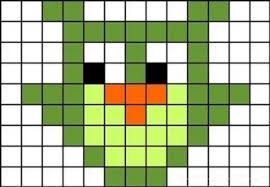 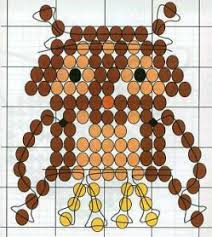 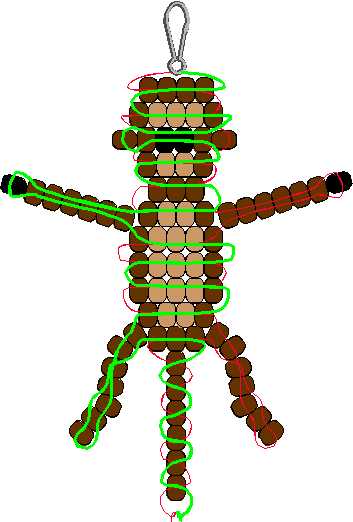 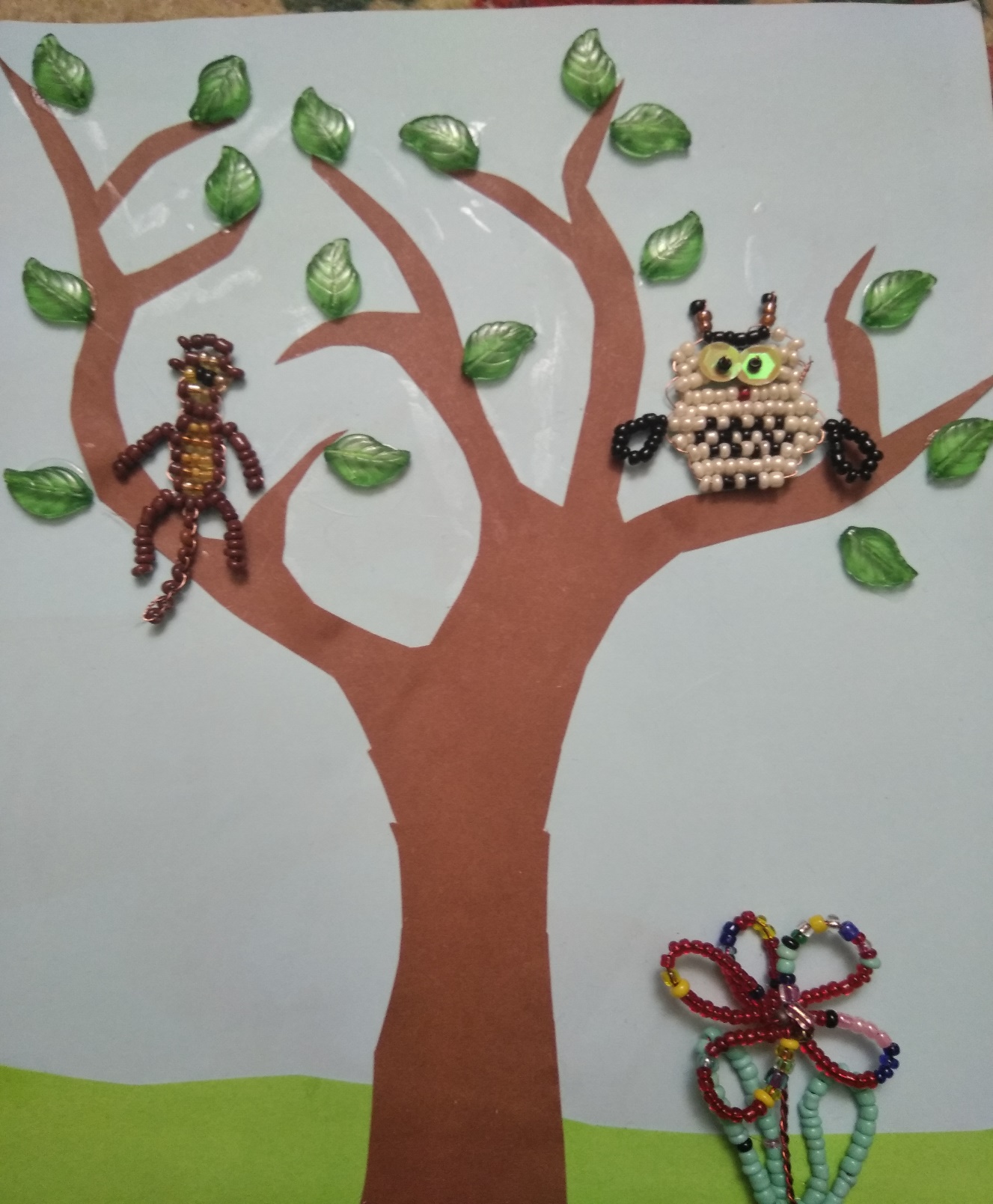 Воспитательная работа.- Посещение музея военной техники «Оружие Победы» (посещение музея доступно c помощью сервисов Яндекс Карты или Google Maps в панорамном режиме)- Видеоэкскурсия в краевой художественный музей им. Ф. А. Коваленко сайт: kovalenkomuseum.ru (фонд музея - произведения живописи, графики, скульптуры и декоративно-прикладного искусств) Тема занятияДата Используемая литератураМатериалы и оборудованиеПлетение «Обезъянки»13.04.20«Фигурки из бисера» Ю. Лындина.Набор бисера и проволока.Цветная бумага, цветной белый картон, Клей ПВА, ножницы, канцелярский нож, карандаш, линейка, Нанизывание сказочного персонажа «Совы».16.04.20«Фигурки из бисера» Ю. Лындина.Набор бисера и проволока.Цветная бумага, цветной белый картон, Клей ПВА, ножницы, канцелярский нож, карандаш, линейка, Составление композиций по стихотворению «Доктор Айболит».20.04.20«Фигурки из бисера» Ю. Лындина.Набор бисера и проволока.Цветная бумага, цветной белый картон, Клей ПВА, ножницы, канцелярский нож, карандаш, линейка, 